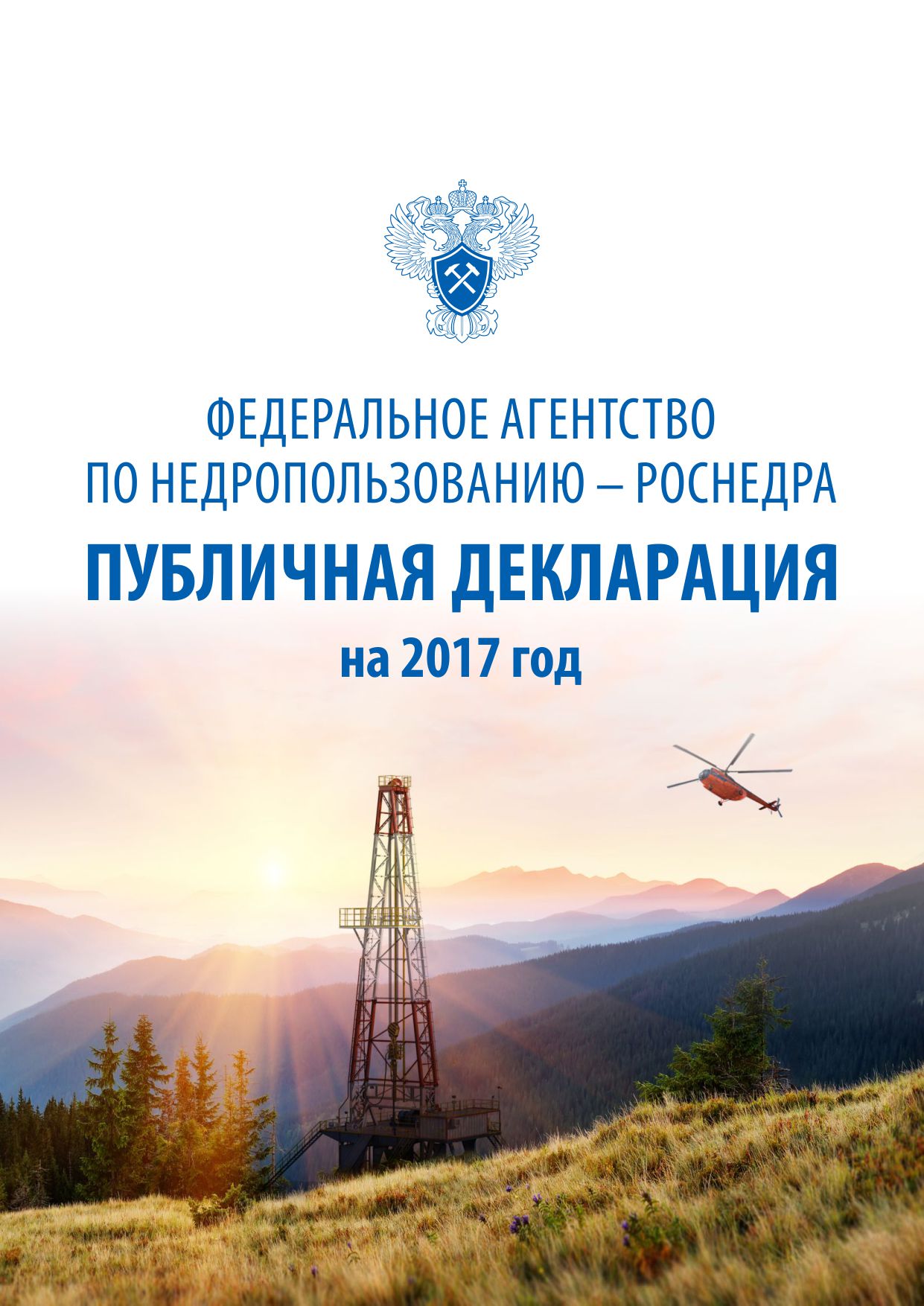 ОТЧЕТ
о реализации Публичной декларации 
целей и задач Федерального агентства 
по недропользованию 
на 2017 год за 9 месяцевОГЛАВЛЕНИЕ1.  Организация государственного геологического изучения недр	32. Организация работ по воспроизводству минерально-сырьевой 
базы России.	43. Организационное обеспечение государственной системы лицензирования пользования недрами	54. Организация и проведение государственной экспертизы информации о разведанных запасах полезных ископаемых	65. Рассмотрение и согласование проектной документации на разработку месторождений	66. Сбор, хранение и предоставление в пользование 
геологической информации	77. Кадровое обеспечение деятельности Роснедр	81. Организация ГОСУДАРСТВЕННОГО геологического изучения недрВ части организации государственного геологического изучения недр за 9 месяцев 2017 года выполнялись работы по следующим направлениям.1.1. «Проведение работ по сводному и обзорному геологическому картографированию на территории суши Российской Федерации». Выполнялись работы по созданию и актуализации сводных и обзорных карт геологического содержания масштабов 1:2 500 000 - 1:5 000 000, атласов, моделей геологического строения, полимасштабных  геолого-картографических моделей, мониторингу и дополнению сводной цифровой геолого-картографической основы России.1.2. «Проведение работ по геологическому картографированию масштаба 1:1000 000 на территории суши Российской Федерации». Выполнялись подготовительные работы по созданию и подготовке к изданию комплектов государственных геологических карт масштаба 1:1000 000 (10 л.); созданию комплектов геохимических основ Госгеолкарты-1000/3 по группе листов территории Российской Федерации (4 л). 1.3. «Проведение региональных геолого-съемочных работ масштаба 1:200 000 на территории суши Российской Федерации».Выполнялись подготовительные работы по проведению региональных геолого-съемочных работ масштаба 1:200 000, в т.ч. по оценке изученности и геологическому обоснованию проведения ГДП-200, созданию геофизических, геохимических и дистанционных основ, геологическому доизучению площадей и геологической съемке масштаба 1:200 000, составлению и подготовке к изданию комплектов Госгеолгарты-200 на группы листов в пределах Северо-Западного и Центрального ФО (18 л.), Уральского  и Приволжского ФО (8 л.), Южного и Северо-Кавказского ФО (5 л.), Сибирского ФО (9 л.), Дальневосточного ФО за исключением территории Республики Саха (Якутия) (37 л.) и собственно Республики Саха (Якутия) (6 л.).1.4. «Проведение работ по мелкомасштабному геологическому картографированию на континентальном шельфе Российской Федерации, в Мировом океане и на архипелаге Шпицберген». Выполнялись подготовительные работы по созданию комплекта современной геологической основы масштаба 1:1 000 000 листов U-49,50,51,52 (хребет Гаккеля) и морской части листов U-45,46,47,48 (о. Комсомолец).ГЕОЛОГИЧЕСКОЕ ИЗУЧЕНИЕ НЕДР ДЛЯ ОБЕСПЕЧЕНИЯ ГЕОПОЛИТИЧЕСКИХ ИНТЕРЕСОВ РОССИЙСКОЙ ФЕДЕРАЦИИ В АРКТИКЕ, АНТАРКТИКЕ И МИРОВОМ ОКЕАНЕВыполнялись работы по сводному и обзорному геологическому картографированию недр Антарктиды и ее окраинных морей в составе 62 РАЭ и 63 РАЭ,  по составлению сводных карт геологического содержания масштаба 1:1000 000 − 1:2500 000.Проводились подготовительные работы по геологическому доизучению и оценке минерально-сырьевого потенциала недр архипелага Шпицберген (северная часть Земли Веделя Ярлсберга).Продолжается работа по защите российской заявки по установлению внешних границ континентального шельфа Российской Федерации. В III квартале 2017 года состоялось рассмотрение заявки на подкомиссии 44 сессии Комиссии по границам континентального шельфа. 2. Организация работ по воспроизводству минерально-сырьевой базы России.2.1. В целях воспроизводства минерально-сырьевой базы углеводородного сырья (УВС) по состоянию на 01.10.2017 за счет средств федерального бюджета на территории и акватории Российской Федерации ведутся геолого-разведочные работы на 54 объектах. Объем параметрического бурения составил 4912 м, отработано 8810 пог. км  сейсмопрофилей 2D. Прирост локализованных ресурсов нефти и газа возможно будет оценить только по итогам проводимых работ за год.	По результатам проведенных геологоразведочных работ на государственный баланс поставлены запасы: - жидких углеводородов (нефть+конденсат) по категории А,В1,С1 в объеме 598,1 млн .т.;- газа (свободный газ+газ газовых шапок) по категории А,В1,С1 в объеме 1091,5 млрд. м3.	Поставлены на госудрственный учет запасы УВС по 50 новым месторождениям (открытия 2017 г.) с извлекаемыми запасами по категориям С1+С2: нефти – 201,7 млн. т; свободного газа – 52,4 млрд. м3 и конденсата – 8,5 млн.т. Наиболее крупные открытия по нефти - Центрально-Ольгинское (ПАО НК «Роснефть»), расположенное в море Лаптевых (оценка месторождения по категориям С1+С2 - 80,4 млн. т) и два месторождения , расположенные в Иркутской области – Гораздинское и Вятшинское (ОАО «Иркутская нефтяная компания») с суммарной оценкой 45 млн. т.; по газу – Южно-Лунское (ПАО «Газпром»), расположенное в Охотском море (оценка – 48,9 млрд.м3)..2.2. В целях воспроизводства минерально-сырьевой базы твердых полезных ископаемых (ТПИ) по состоянию на 01.10.2017 за счет средств федерального бюджета ведутся геологоразведочные работы на 63 объектах. Около 70% объемов работ сосредоточены на территории Сибирского и Дальневосточного федеральных округов. Дополнительно в период с января по октябрь 2017 заключены контракты на выполнение работ по 26 новым объектам государственного заказа. Приоритетными являются работы по воспроизводству стратегических видов минерального сырья, в первую очередь – высоколиквидные полезные ископаемые - золото, алмазы, серебро, металлы платиновой группы. Показатели по воспроизводству минерально-сырьевой базы твердых полезных ископаемых в части государственного геологического изучения недр будут окончательно определены при завершении работ в конце года. 	По состоянию на 01.10.2017 компенсация погашенных при добыче запасов основных видов твердых полезных ископаемых, поставленных на государственный баланс по результатам геологоразведочных работ за счет средств недропользователей, составила: уголь – 77%, медь – 78%, алмазы – 138%, золото – 71%, уран – 188%.3. Организационное обеспечение государственной системы лицензирования пользования недрами3.1. В части углеводородного сырья за 9 месяцев 2017 года по результатам аукционов на право пользования недрами с целью геологического изучения, разведки и добычи углеводородного сырья предоставлено в пользование 40 участков недр, из них наиболее крупные ( по размеру разового платежа):Пермский край (участок недр Саварский);Республика Коми (участок недр Печерогородский);Республика Саха (Якутия) (участки недр Нижнечонский, Нюрбинский); Самарская область (участок недр Дальний);Саратовская область (участок недр Мирный**);Ханты-Мансийский автономный округ - Югра (участки недр Западно-Ливадийский, Эргинский);Ямало-Ненецкий автономный округ (участки недр, включающие Верхнетиутейское, Западно-Сеяхинское, Гыданское, Штормовое месторождения).3.2. В части твердых полезных ископаемых за 9 месяцев 2017 года по результатам аукционов на право пользования недрами с целью геологического изучения, разведки и добычи твердых полезных ископаемых предоставлено в пользование 119 участков недр, из них наиболее крупные (по размеру разового платежа):Иркутская область (Сухой Лог);Кемеровская область (Новоказанский 2 Новоказанского каменноугольного месторождения);Республика Башкортастан (золоторудное комплексное месторождение Муртыкты);Курганская область ( Добровольное месторождение урана).Республика Саха (Якутия) (ручей Кумах-Юрах).По «заявительному принципу» предоставления права пользования недрами с целью георлогического изучения недр поступило 929 заявок, в т.ч.:- 468 заявок находятся на рассмотрении;- по 340 заявкам принято решение об отказе;- 121 заявка удовлетворена.4. Организация и проведение государственной экспертизы информации о разведанных запасах полезных ископаемыхФедеральным бюджетным учреждением  «Государственная комиссия по запасам полезных ископаемых» (ФБУ «ГКЗ») проведена государственная экспертиза информации о разведанных запасах : твердых полезных ископаемых по 391 объекту; углеводородного сырья по 474 объектам.5. Рассмотрение и согласование проектной документации на разработку месторожденийПо состоянию на 01.10.2017 Центральной комиссией Роснедр по согласованию технических проектов на разработку месторождений углеводородного сырья в установленном порядке рассмотрены и согласованы 251 технический проект на разработку месторождений углеводородного сырья ( в основном на рассмотрение и согласование были предствлены дополнения к уже действующим техническим проектам, предусматривающие внедрение инновационных технологий, направленных на повышение коэффициента извлечения). Центральной комиссией Роснедр по согласованию технических проектов на разработку месторождений твердых полезных ископаемых – 218 проектных документаций на разработку месторождений твердых полезных ископаемых, в том числе значимые: «Разработка Далматовского месторождения урана, расположенного в Долматовском районе Курганской области, способом подземного выщелачивания»; «Технический проект разработки «Октябрьского» месторождения. Рудник «Таймырский». Участок богатых руд» (сульфидные медно-никелевые руды), «Технический проект опытно-промышленной разработки участка Западный месторождения Муртыкты открытым способом» (золотосеребряные руды), «Проектная документация по первичной переработке минерального сырья месторождения Купол» (золотосеребряные руды).6. Сбор, хранение и предоставление в пользование геологической информацииЗа 9 месяцев 2017 г. получены следующие результаты:6.1. За 9 месяцев 2017 году массив Государственных геологических информационных ресурсов, хранящихся в ФГБУ «Росгеолфонд», был пополнен на 15704 единиц хранения и достиг уровня 3 972,704 тыс. единиц.6.2 По федеральной государственной информационной системе «Единый фонд геологической информации о недрах» (ФГИС ЕФГИ):проведен анализ и выбор средств программно-технологической платформы для формирования и ведения ФГИС ЕФГИ;- подготовлен действующий прототип подсистемы;- произведено наполнение прототипа Реестра сведениями о 839 384 объектах учета, полученных из каталогов Федерального фонда геологической информации. 7. Кадровое обеспечение деятельности РоснедрВ соответствии с Планом-графиком по дополнительному образованию в рамках исполнения государственного заказа на переподготовку, повышение квалификации в 2017 году, утвержденным заместителем Министра природных ресурсов и экологии Российской Федерации – руководителем Федерального агентства по недропользованию Е.А. Киселевым от 06 марта 2017 года, за 9 месяцев 2017 года прошли обучение в РАНХ и ГС 6 государственных гражданских служащих по темам: «Актуальные вопросы государственного и муниципального управления» - 4 чел«Порядок и процедуры урегулирования конфликтов на государственной службе – 2 чел.За январь-октябрь 2017 года по результатам профессиональной деятельности и сдачи квалификационного экзамена присвоены классные чины государственной гражданской службы Российской Федерации 22 государственным гражданским служащим Федерального агентства по недропользованию:действиттельный государственный советник государственной службы РФ 3 класса – 1 чел;государственный советник государственной гражданской службы 3 класса – 4 чел;советник государственной гражданской службы РФ 1 класса – 1 чел;советник государственной гражданской службы РФ 2 класса – 1 чел;советник государственной гражданской службы РФ 3 класса – 4 чел;референт государственной гражданской службы РФ 1 класса – 2 чел;референт государственной гражданской службы РФ 2 класса – 3 челреферент государственной гражданской службы РФ 3 класса – 6 чел.За 9 месяцев 2017 года в Федеральном агентстве по недропользованию проведено 5 конкурсов по замещению вакантных должностей государственной гражданской службы и зачислению в кадровый резерв Роснедра.По результатам данных конкурсов 3 государственных гражданских служащих назначены на вышестоящие должности, а 37 зачислены в кадровый резерв, из них:по главной группе должностей – 19;по ведущей группе должностей – 13;по старшей группе должностей – 5.За высокие показатели в профессиональной деятельности в отчетном периоде поощрено 763 человека ( в центральном аппарате Роснедр – 12 чел.) из них:Министерством природных ресурсов и экологии Российской Федерации – 232 чел.;Федеральным агентством по недропользованию – 531 чел.